关于开展“领事保护进校园”活动的温馨提示全校师生：目前，我国出国留学人员持续增多，海外涉及留学人员的社会治安、电信诈骗、交通事故等各类案件频发。针对出国留学生低龄化以及以家庭为单位出国旅游现象愈加普遍，普及海外安全常识和领事保护知识刻不容缓，通过“小手拉大手”的方式，影响其父母及长辈，从源头上最大限度的减少海外安全案件的发生。根据省教育厅工作部署，学校开展“领事保护进校园”活动，加强对学生的海外安全宣传教育，系好海外安全“第一粒扣子”。领事保护详细内容，请扫描下面二维码：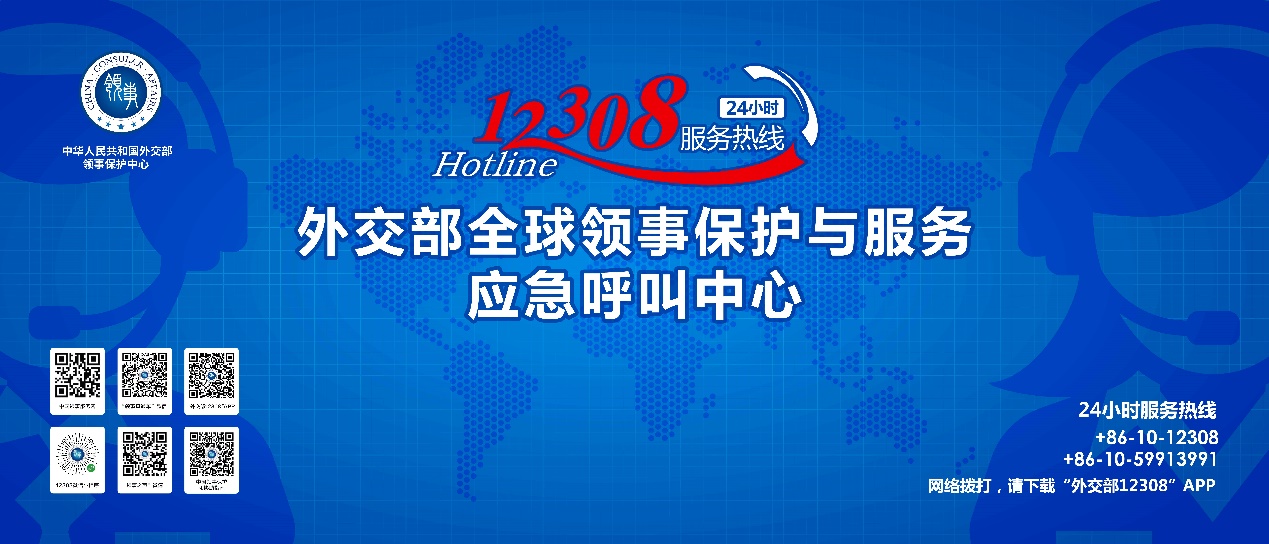 相关视频链接：http://218.196.240.180/gjcweb/list.aspx?index=tab110国际处网页左下角—小贴士—领事保护请大家关注！国际处 国教院 学生处 校团委 宣传部									  2019年11月28日